WYNIKI IX BIELSKIEGO KONKURSU SATYRYCZNEGO WRZUĆ NA LUZ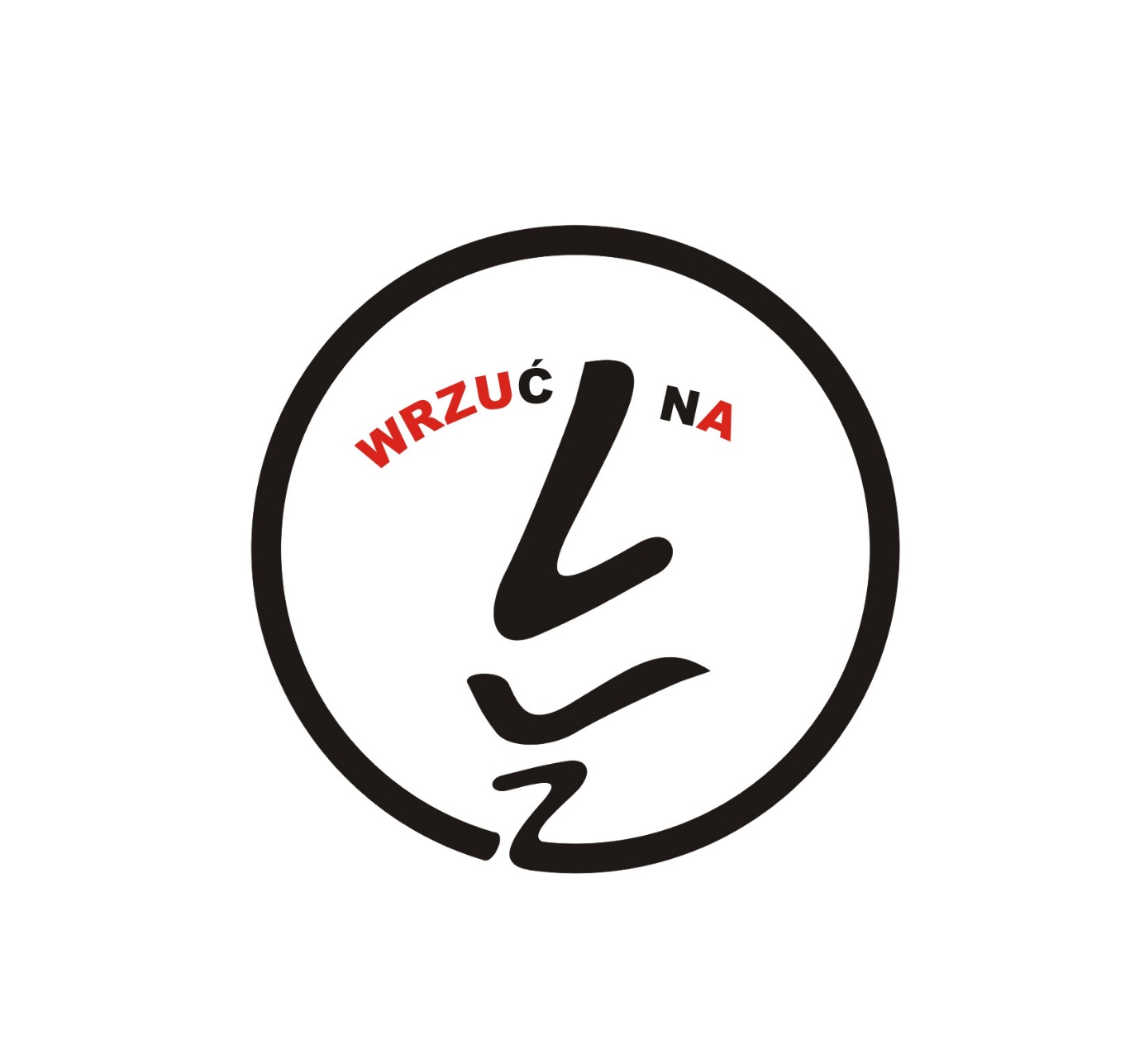 Zapoznaj się z oficjalnymi wynikami i zobacz nagrodzone prace...  PROTOKÓŁ IX BIELSKIEGO KONKURSU SATYRYCZNEGO WRZUĆ NA LUZ / czytaj więcej PROTOKÓŁ IX BIELSKIEGO KONKURSU SATYRYCZNEGO WRZUĆ NA LUZJury IX Bielskiego – z nazwy i ogólnopolskiego z zasięgu – Konkursu Satyrycznego WRZUĆ NA LUZ, który od poprzedniej edycji przyjął formułę przeglądu autorskiego rysunku satyrycznego, na posiedzeniu w dniu 10 grudnia 2020 roku poddało wnikliwej ocenie 214 prac nadesłanych przez 101 autorów. Do wystawy jurorzy wytypowali 92 prace 72 rysowników. Ze względu na obostrzenia związane z epidemią koronawirusa oficjalne wyniki tegorocznej edycji zostaną podane do wiadomości publicznej za pośrednictwem Internetu, a nagrody rzeczowe przesłane drogą pocztową (finansowe – na konto laureatów). Wystawa pokonkursowa odbędzie się w wytypowanym miejscu na terenie Bielska-Białej w sprzyjającym, późniejszym terminie.JURY PRZYZNAŁO NASTĘPUJĄCE NAGRODY I WYRÓŻNIENIA:1 MIEJSCE i 2000 złotych ufundowane przez Prezydenta Miasta Bielska-Białej Jarosława Klimaszewskiego:Wiesław Lipecki z Myszkowa za empiryczne udowodnienie światu, że można do czegoś dojść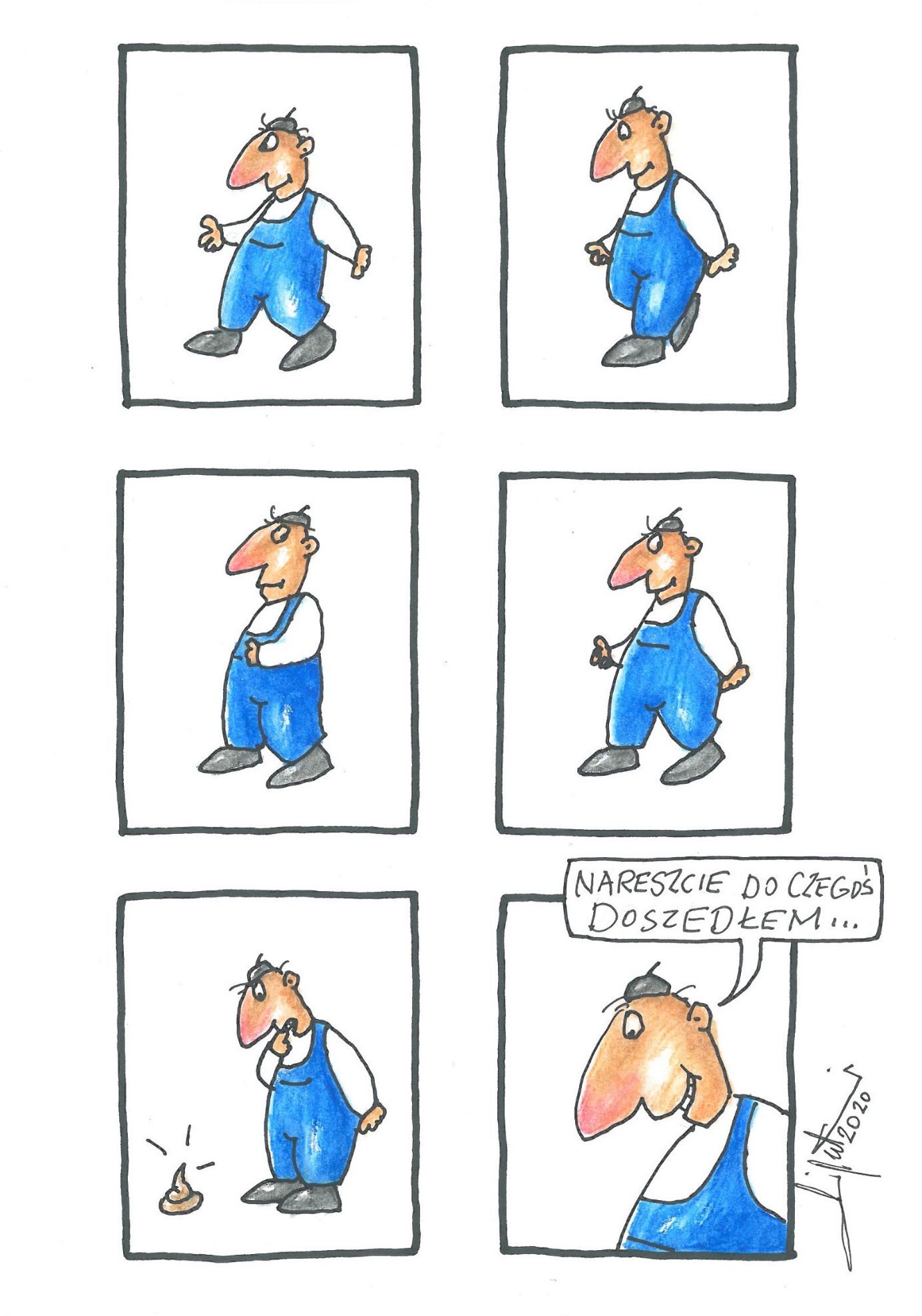 2 MIEJSCE i 1200 złotych ufundowane przez Prezydenta Miasta Bielska-Białej:Czesław Przęzak z Wrocławia za niesienie pomocy z nieba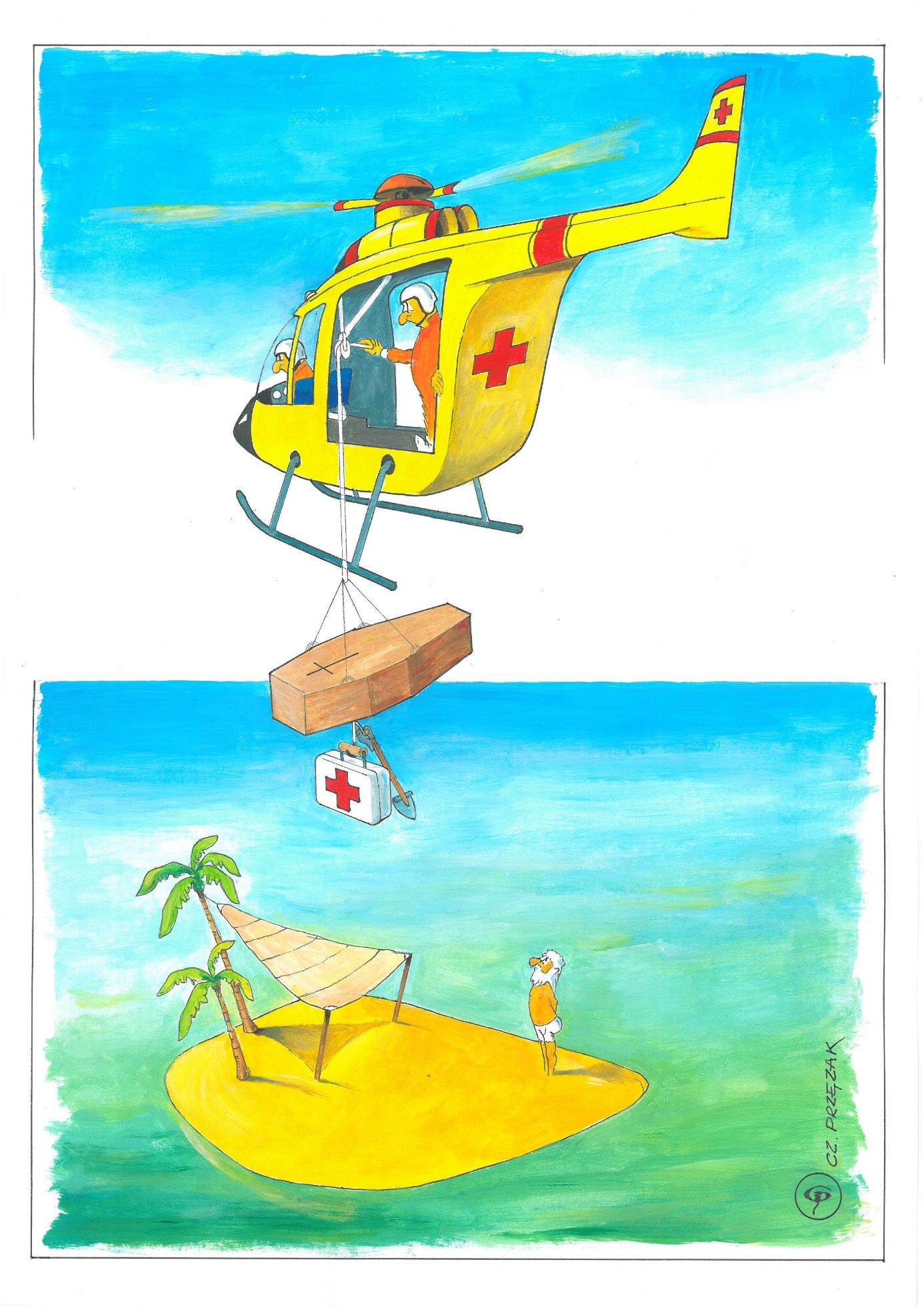 3 MIEJSCE i 800 złotych ufundowane przez Prezydenta Miasta Bielska-Białej: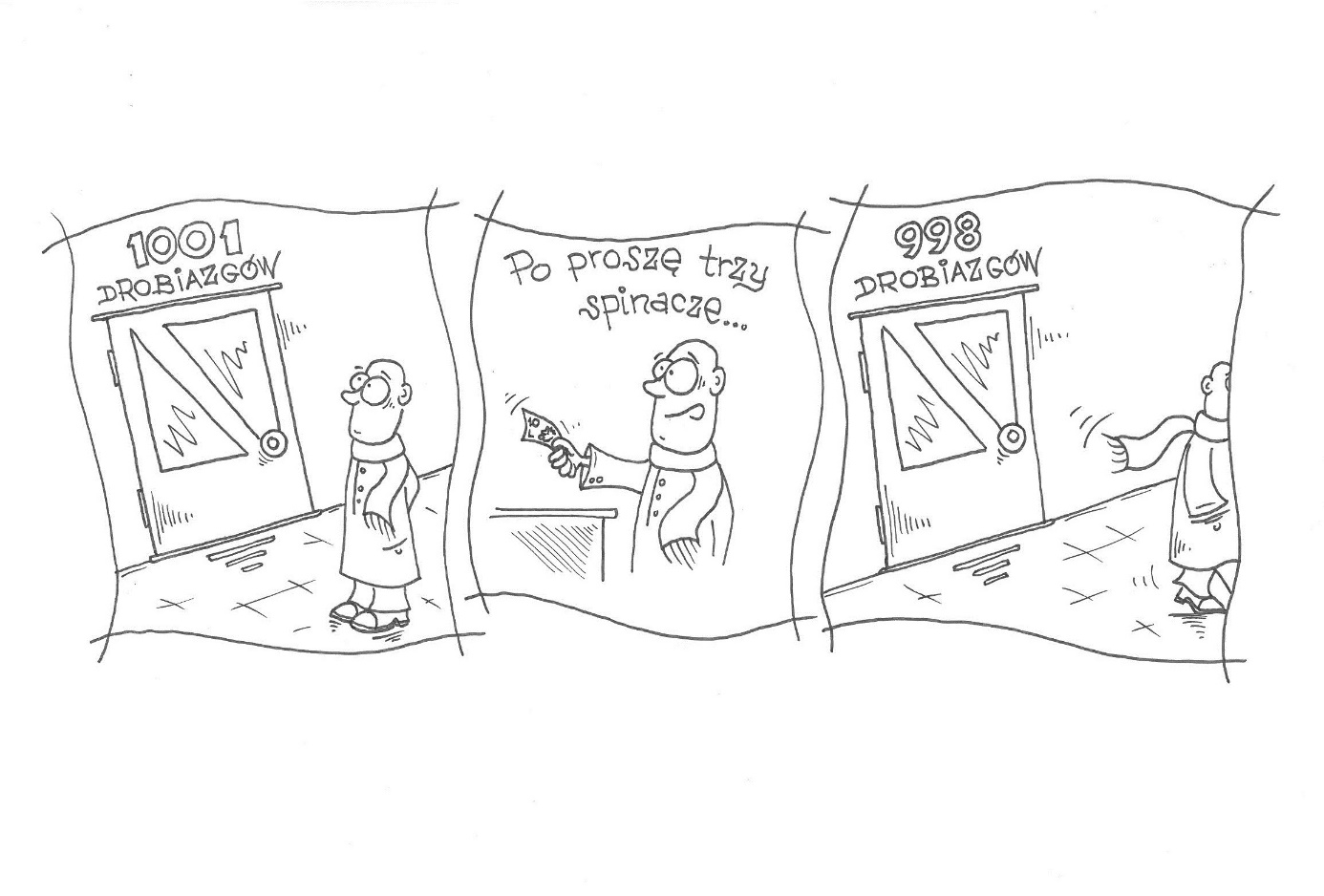 Paweł Jaworski z Biedruska za zwrócenie uwagi na istotne drobiazgiWYRÓŻNIENIA RZECZOWE: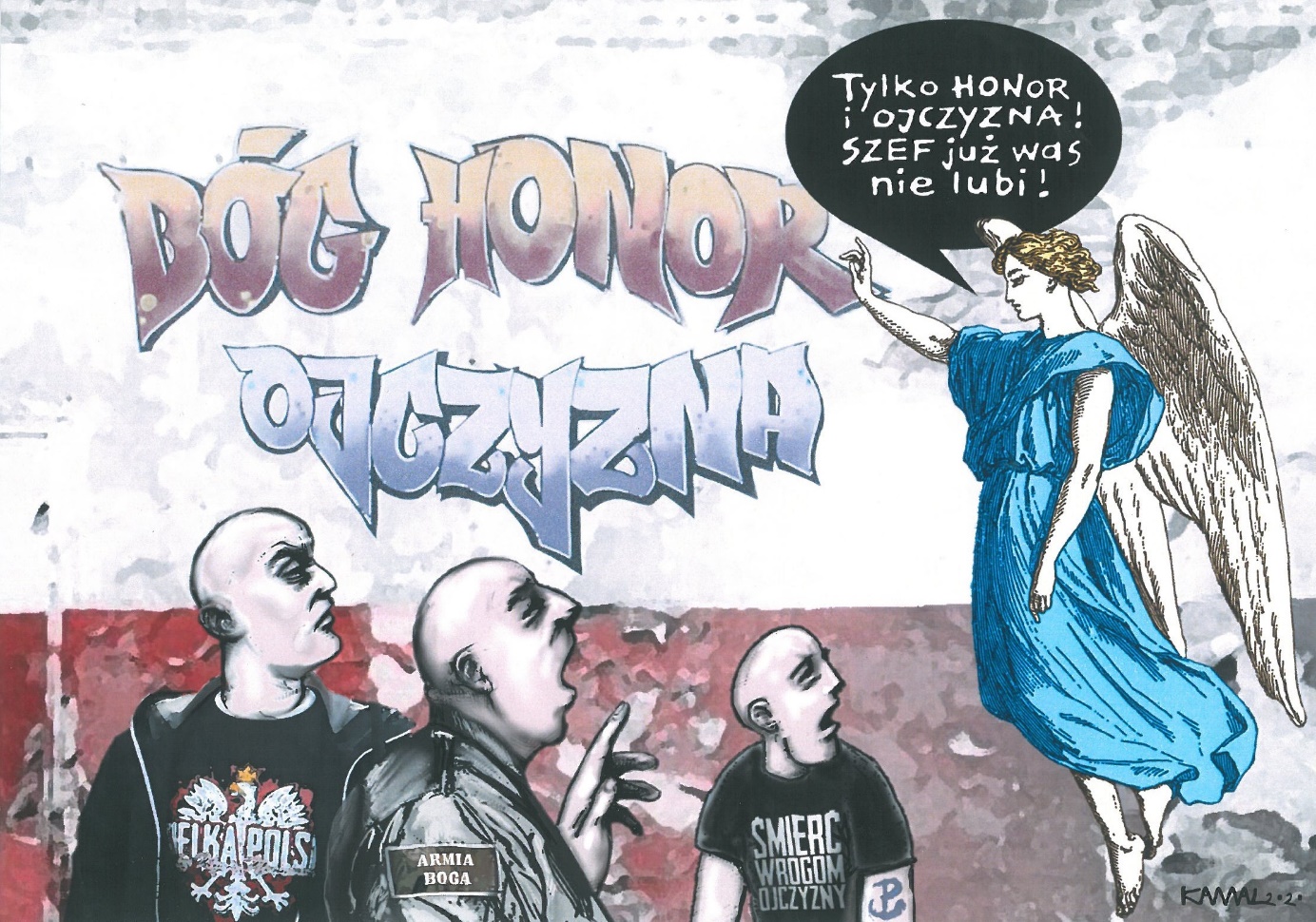 Sławomir Makal z Lublina za boski przekaz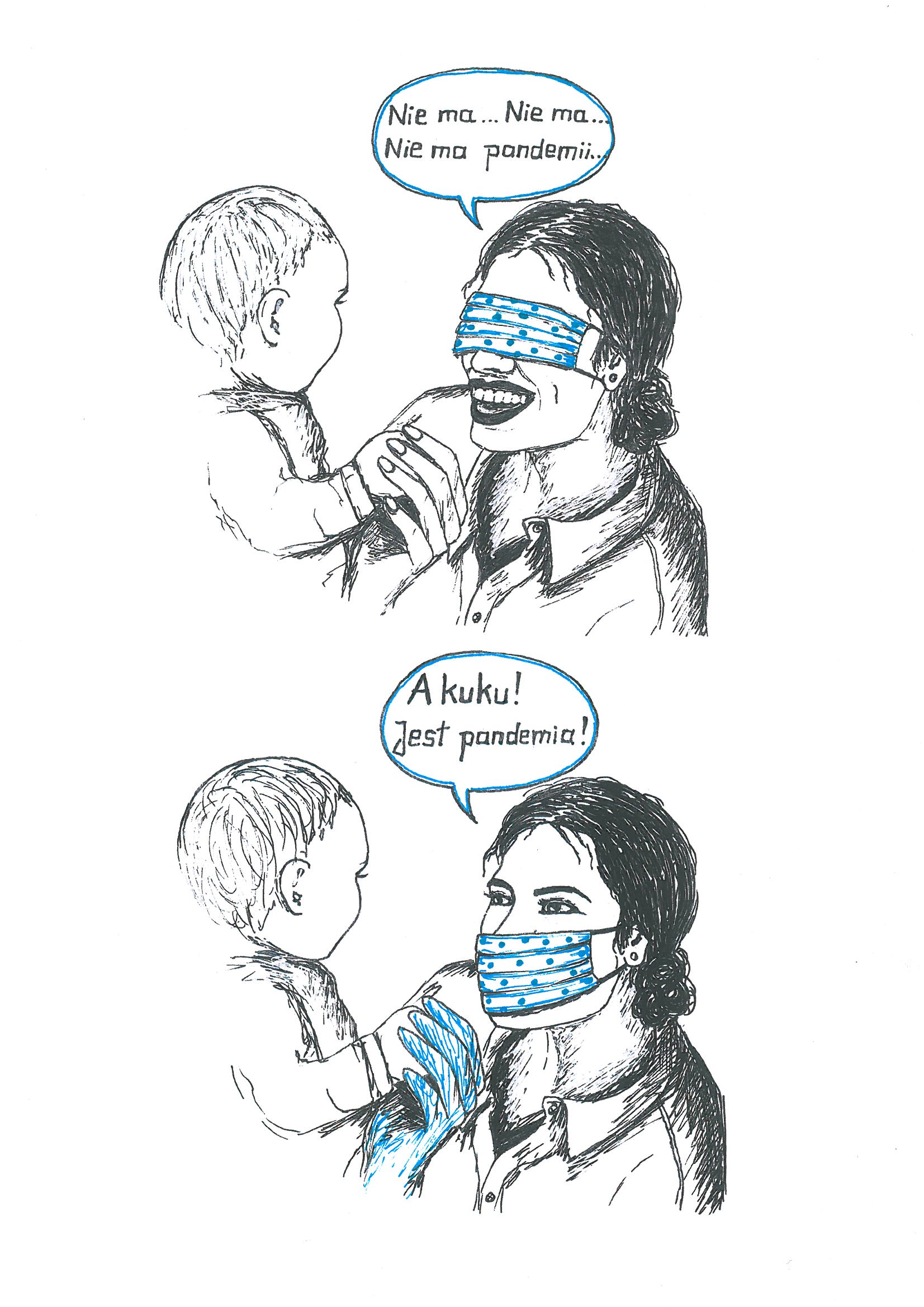 Zuzanna Okulska-Bożek z Radomia za dynamiczne dylematy pandemiczne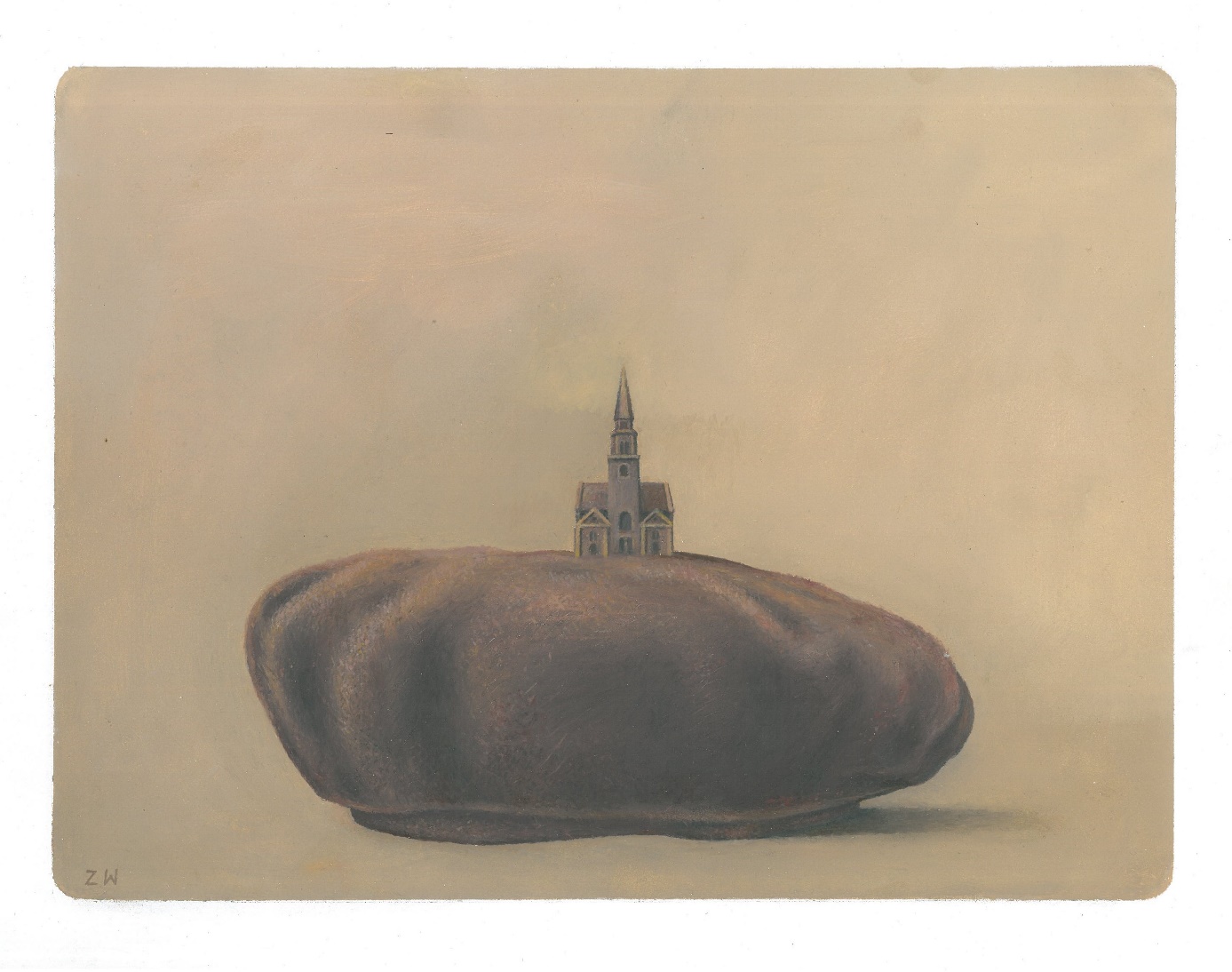 Zbigniew Woźniak ze Zduńskiej Woli za pomnikowe oszacowanie wartości moherowego beretuWYRÓŻNIENIA HONOROWE: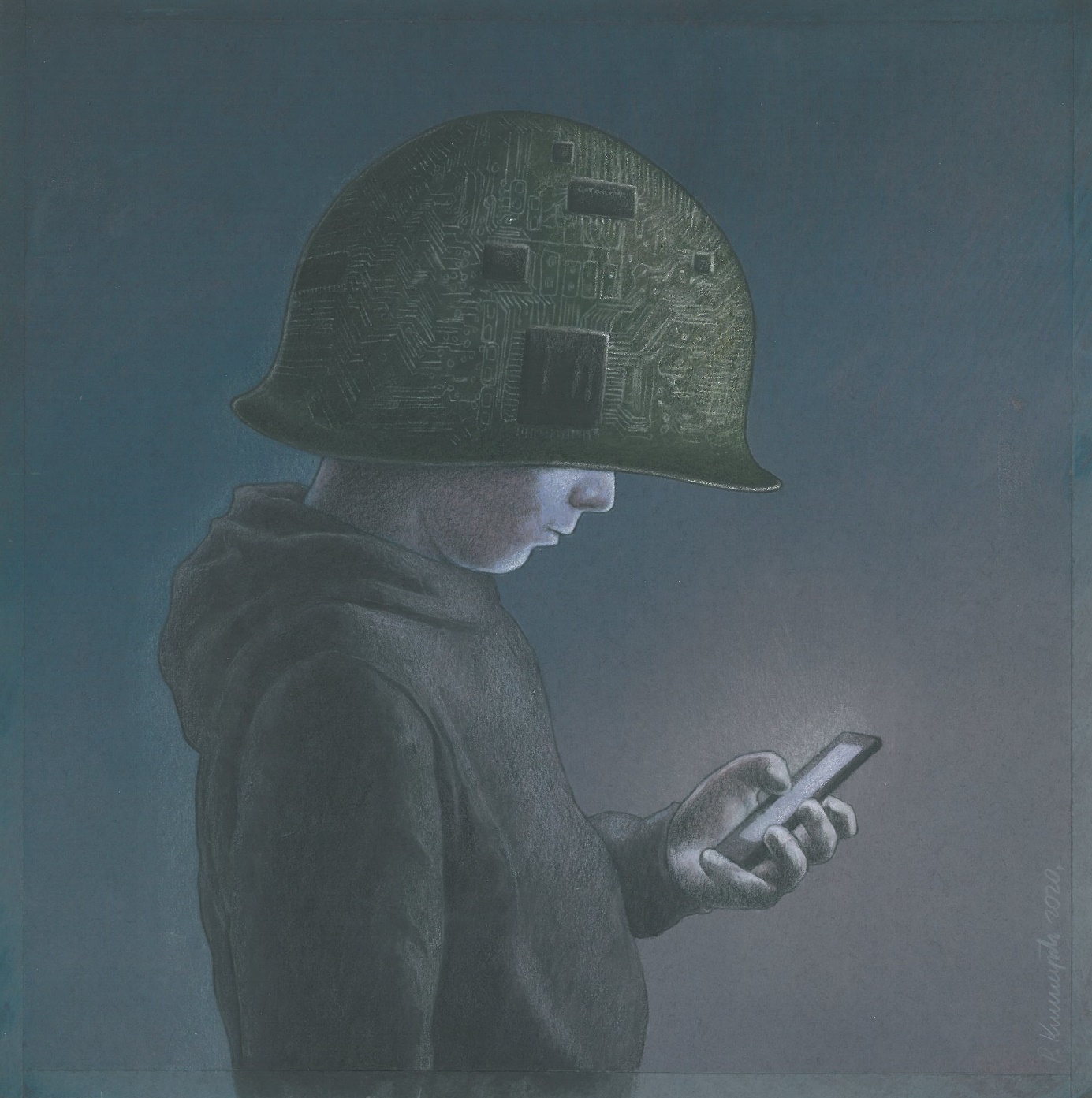 Paweł Kuczyński z Polic za obraz dziecięcia wieku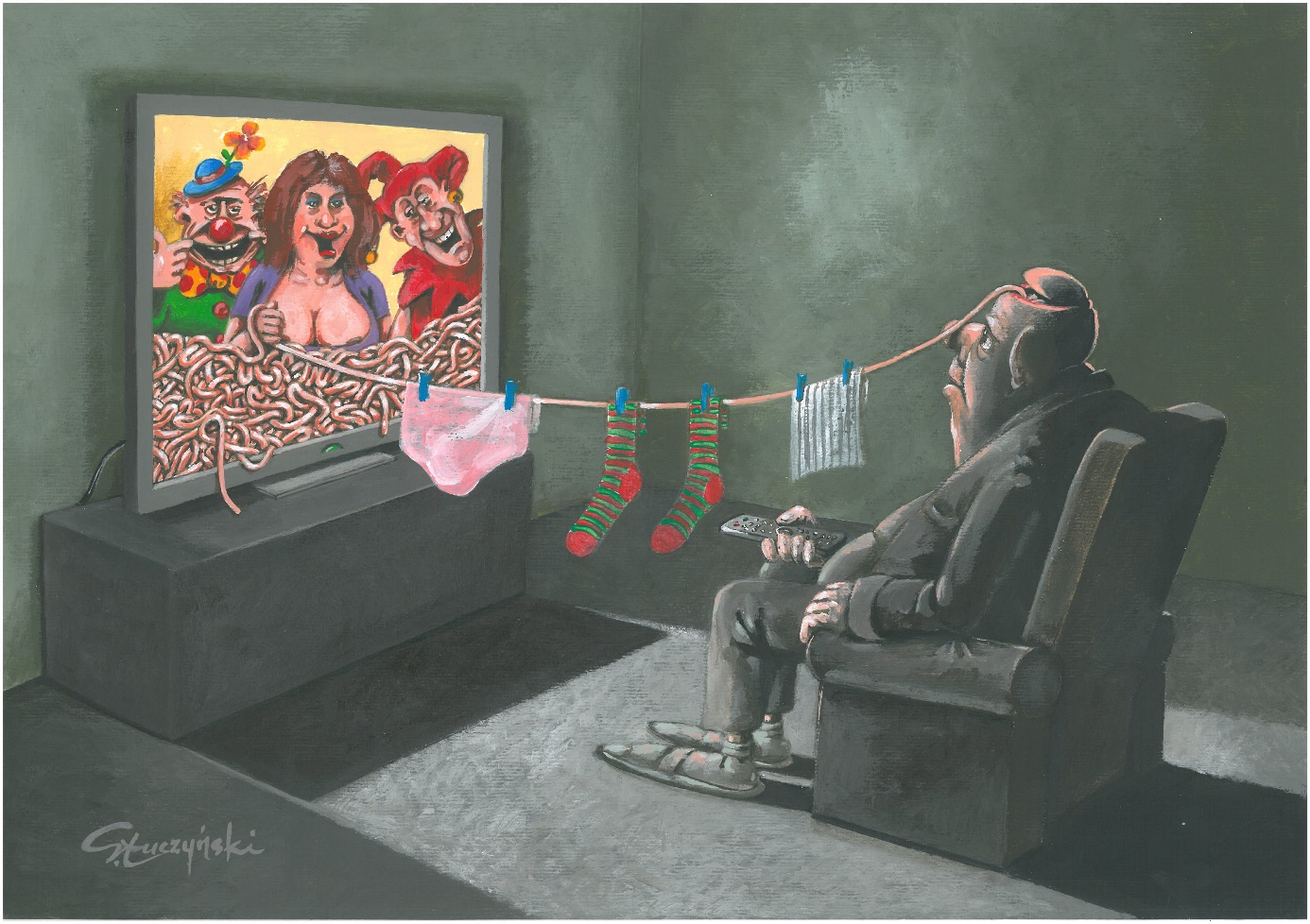 Sławomir Łuczyński z Pabianic za skuteczne pranie mózgu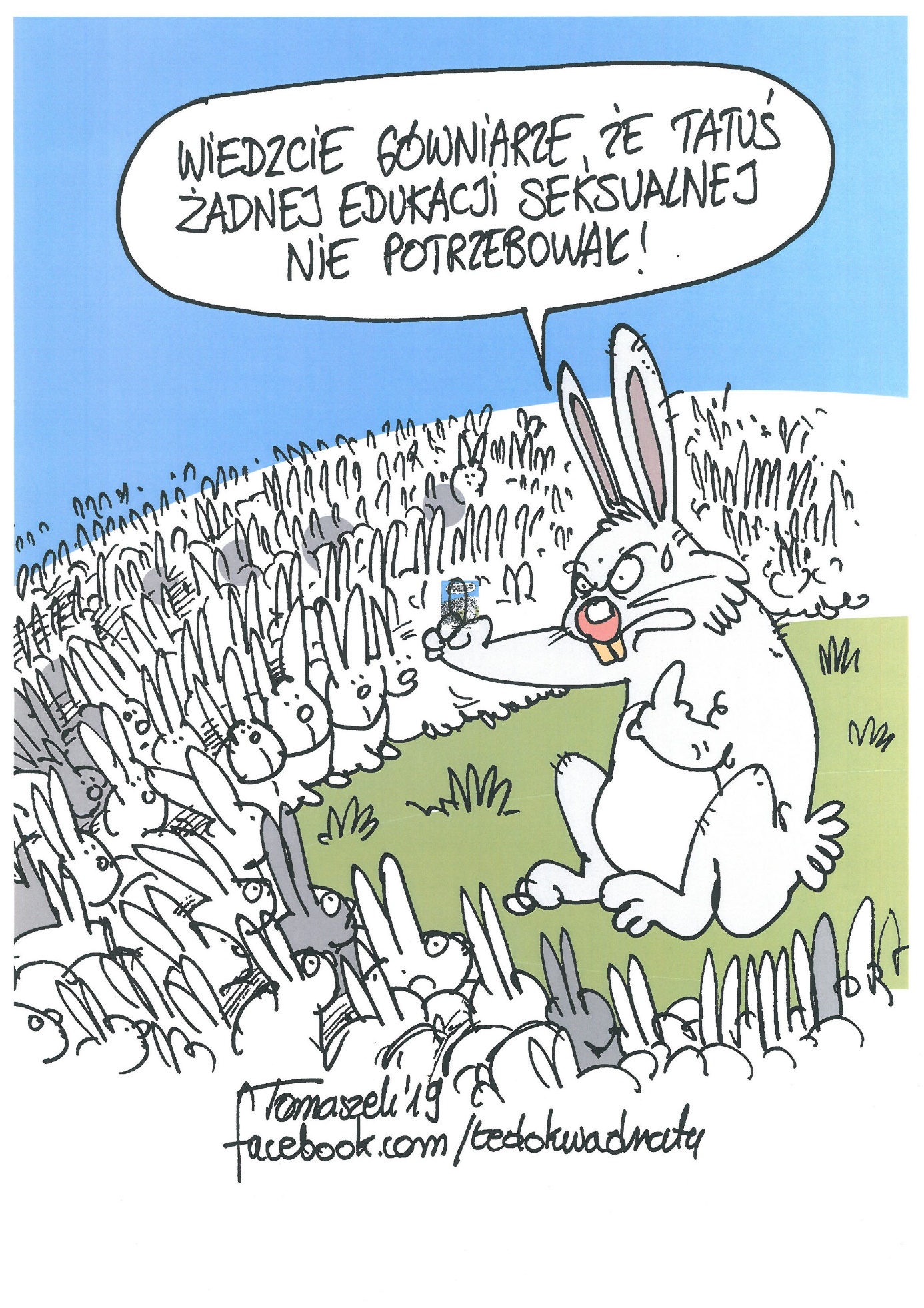 Michał Tomaszek z Zabrza za iście królicze poczucie humoruNagroda pozaregulaminowa za najlepszą pracę dla autora lub autorki z Bielska-Białej lub okolic: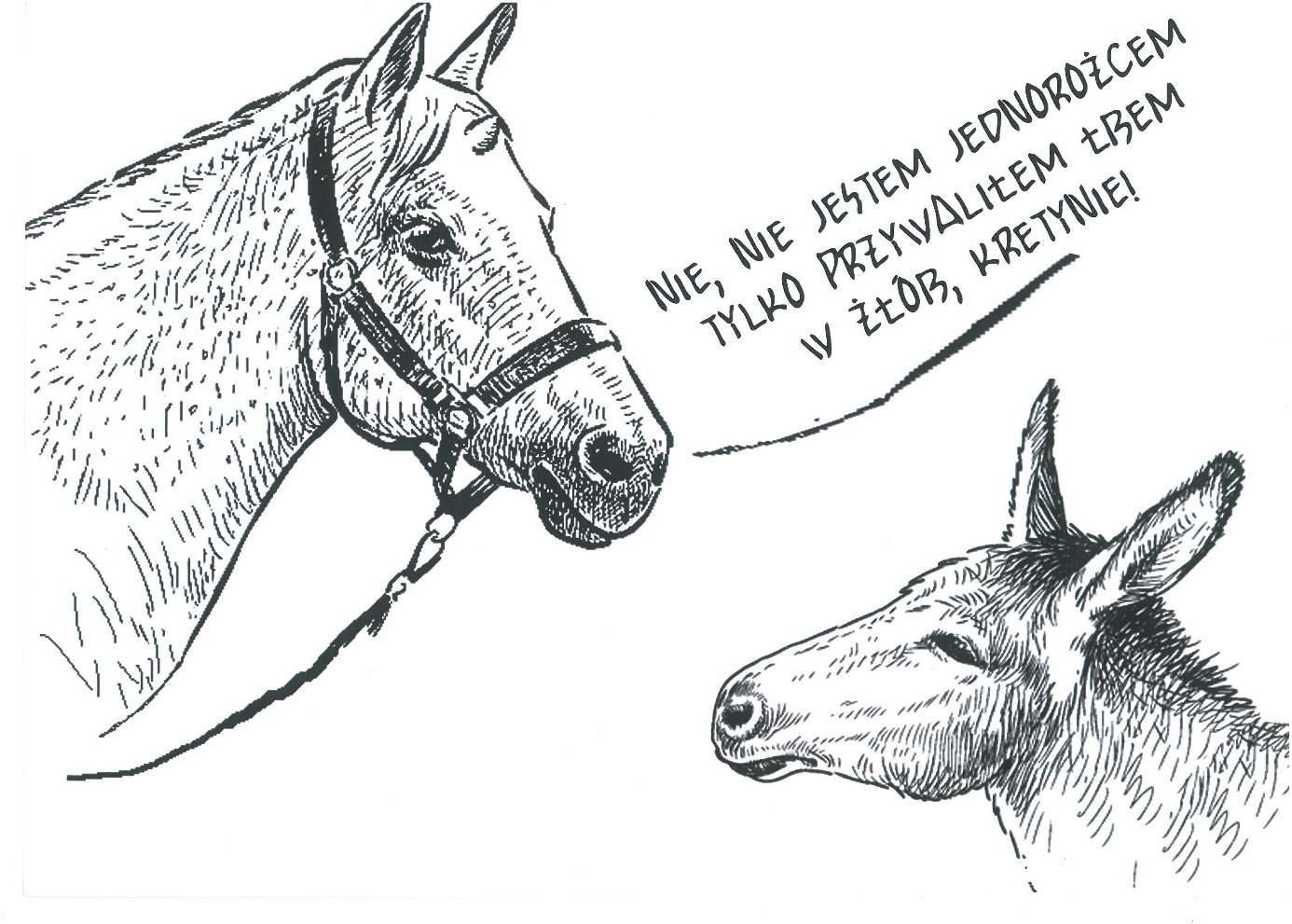 Leszek Argasiński z Bielska-Białej za zderzenie rzeczywistości ze żłobemLaureaci wyróżnień rzeczowych otrzymują nagrody ufundowane przez sponsorów:Sklep dla Plastyków Matejko, Miesięcznik Informacyjno-Reklamowy Bielski Rynek oraz Miejski Dom Kultury w Bielsku-Białej.Skład jury:Marek Mosor WIDGET – szef komisjiPiotr Szczutowski – oficjalny przedstawiciel Festiwalu Kabaretowego FermentyLech Kotwicz – kurator konkursuBielsko-Biała, 10 grudnia 2020 roku